Программа мероприятий ХIII Всероссийского налогового форума 2017«Стабильная налоговая система как фактор экономического роста России»27 ноября 2017 г.9.00-9.30 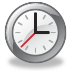 Регистрация участников «круглых столов» в залах проведения секций9.30-12.00 Малый зал (3 этаж) «Круглый стол» № 1«Налогообложение малого бизнеса»Модератор: Пинская Миляуша Рашитовна – профессор Департамента налоговой политики и таможенно-тарифного регулирования Финансового университета, д.э.н.Основные направления дискуссии:Налоговая нагрузка на малый бизнес при применении общего и специальных налоговых режимов: сравнительный анализНалоговое стимулирование малого бизнеса в сфере высоких технологий, в экспортно-ориентированных отраслях, в секторе услуг, в сельском хозяйствеУлучшение бизнес-среды в условиях цифровой экономикиСовмещение специальных налоговых режимов: проблемы и пути их решения Целесообразность новых форм налогообложения самозанятых граждан на основе патентаПроблемы страховых взносов при применении патентной системы налогообложенияИспользование специальных налоговых режимов крупными и средними налогоплательщиками через механизм искусственного разукрупнения бизнеса: мифы и реальностьК участию приглашены:Вице-президент ТПП РФ Елена ДыбоваНачальник отдела налогообложения малого бизнеса и сельского хозяйства Департамента налоговой и таможенной политики Министерства финансов Российской Федерации Александр Косолапов, д.э.н.Заместитель начальника Контрольного управления Федеральной налоговой службы Константин Новоселов, к.э.н.Руководитель учебно-научной лаборатории «Налоговые консультации и экспертизы», профессор Департамента налоговой политики и таможенно-тарифного регулирования Финансового университета Нина Малис, к.э.н., проф.Профессор кафедры экономики Института экономики и менеджмента Томского Государственного НИ университета Лариса Гринкевич, д.э.н., проф.9.30-12.00 Конгресс-центр (1 этаж) «Круглый стол» № 2«Необоснованная налоговая выгода: от сложившейся судебной практики через изменения в НК РФ к будущему правоприменению»Модератор: Орлов Михаил – общественный бизнес-омбудсмен по налогам, Председатель Экспертного Совета Комитета ГосДумы по бюджету и налогам, партнер, руководитель Департамента налогового и юридического консультирования КПМГ в России и СНГ Основные направления дискуссии:Текущие аспекты арбитражной практики по вопросам необоснованной налоговой выгодыНовый закон vs Постановление Пленума Высшего Арбитражного Суда  №53, сходства и различияОткрытые вопросы нового законаОжидаемые изменения в подходе налоговых органов в вопросе необоснованной налоговой выгодыПерспективы развития арбитражной практики по дальнейшему применению Постановления Пленума Высшего Арбитражного Суда №53К участию приглашены: Заместитель руководителя ФНС России Сергей АракеловРуководитель Департамента налоговой политики, Группа ЧТПЗ Алексей КафтанниковНачальник Управления налоговой экспертизы Налогового департамента ГМК «Норильский никель» Андрей Кизимов Старший партнер, Пепеляев Групп Андрей НиконовСтарший менеджер, корпоративное налогообложение, Департамент налогового и юридического консультирования, КПМГ в России и СНГ Николай СимояновНалоговый менеджер, ОМИА УРАЛ Мария Чуйкова12.30-13.00 Регистрация участников «круглых столов» в залах проведения секций13.00-17.00 Конгресс-центр (1 этаж) «Круглый стол» № 3«Трансфертное ценообразование»Модератор: Кирьянов Артем Юрьевич - Председатель Исполнительного комитета Российского союза налогоплательщиков, первый заместитель Комиссии Общественной палаты Российской Федерации по общественному контролю и взаимодействию с общественными советами, к.ю.н.Основные направления дискуссии:Трансфертное ценообразование в России: опыт и перспективыКлючевые нововведения и прогнозы развития особенностей применения трансфертного ценообразованияПрактические вопросы применение методов ТЦОСпорные вопросы определения категории «взаимозависимые лица»Требования к подготовке трехуровневой документации по трансфертному ценообразованию в соответствии с планом BEPSПрактика проведения контрольных процедур соответствия цен в сделках рыночным ценам (рентабельности)Обзор судебной практики по ТЦОК участию приглашены:Начальник Управления трансфертного ценообразования Федеральной налоговой службы Ю.В. Шепелева Вице-президент Федеральной палаты адвокатов Российской Федерации А.П. Галоганов Заведующая кафедрой правовых дисциплин Высшей школы государственного аудита (факультет) Московского государственного университета имени М.В. Ломоносова, д.ю.н., профессор Ю.А. Крохина Заведующий кафедрой конституционного и муниципального права РПА Минюста России, член Экспертного совета Российского союза налогоплательщиков, д.ю.н. В.А. Виноградов Директор Центра налоговой политики и налогового администрирования, доцент Департамента налоговой политики и таможенно-тарифного регулирования Финансового университета при Правительстве Российской Федерации, к.э.н., доцент Грундел Л.П.Директор по развитию бизнеса Службы финансовой и экономической информации ЗАО «Интерфакс» А.О. Перегудов Руководитель Аналитической службы юридической компании «Пепеляев групп» В.М. ЗариповПартнер компании Ernst & Young М.А. Максимов Управляющий партнер, “Schekin&Partners”, к.ю.н  Д.М. ЩекинДепутаты Государственной Думы Федерального Собрания Российской ФедерацииЧлены Совета Федерации Федерального Собрания Российской ФедерацииПредставители Министерства финансов Российской Федерации  Представители Министерства экономического развития  Российской Федерации  13.30-17.00 Малый зал (3 этаж) «Круглый стол» № 4«Обсуждение проекта профессионально стандарта «Консультант по налогам и сборам»»Модераторы: Маштакеева Диана Каримовна - генеральный директор Совета по профессиональным квалификациям финансового рынка, заместитель проректора по непрерывному образованию Финансового университета при Правительстве Российской Федерации;Черник Дмитрий Георгиевич – Президент Палаты налоговых консультантов, заместитель председателя Общественного совета при УФНС России по г. Москве, д.э.н., профессор, академик РАЕН, государственный советник налоговой службы I ранга, заслуженный экономист РФ.Основные направления дискуссии:В рамках реализации Указа Президента РФ от 07 мая 2012 года № 597 «О мероприятиях по реализации государственной социальной политики» и Постановления Правительства РФ от 22 января 2013 года № 23 «О Правилах разработки, утверждения и применения профессиональных стандартов» Палата налоговых консультантов подготовила проект профессионального стандарта «Консультант по налогам и сборам», который призван заменить описание квалификационной характеристики «Консультант по налогам и сборам» в Квалификационном справочнике должностей руководителей, специалистов и служащих.Цель профессионального стандарта описать профессиональную деятельность по налоговому консультированию через трудовые функции и трудовые действия, осуществляемые налоговыми консультантами в организациях.Приглашаем принять участие в обсуждении!К участию приглашены:Директор Палаты налоговых консультантов Татьяна ИоффеЗаместитель директора Палаты налоговых консультантов Ирина ДавидовскаяНалоговый консультант I категории, член Палаты налоговых консультантов Татьяна Демишева Начальник управления урегулирования налоговых споров ПАО «Лукойл» Дмитрий ДудкоНалоговый консультант I категории, член Палаты налоговых консультантов, генеральный директор ООО «Аудит БТ», к.э.н. Александр Медведев28 ноября 2017 г.9.30-10.00 Регистрация участников «круглых столов» в залах проведения секций10.00-13.00 Зал заседаний (2 этаж) «Круглый стол» № 5«Актуальные вопросы косвенного налогообложения»Модератор: Кирьянов Артем Юрьевич - Председатель Исполнительного комитета Российского союза налогоплательщиков, первый заместитель Комиссии Общественной палаты Российской Федерации по общественному контролю и взаимодействию с общественными советами, к.ю.н.,Руководитель рабочей группы ТПП РФ по косвенному налогообложениюОсновные направления дискуссии:Глобальные подходы к системе косвенного налогообложения в Российской Федерации на современном этапе.Международный опыт используемых систем косвенного налогообложения и возможность его имплементации в российскую практику.Особенности функционирования современной системы акцизного налогообложения табачной промышленности в Российской Федерации.Анализ системы акцизного налогообложения табачной продукции в Российской Федерации с точки зрения эффективности содействия целям гармонизации в рамках Евразийского экономического союза.Вопросы противодействия контрабанде подакцизных товаров и производству контрафактной продукции. Перспективы совершенствования государственной налоговой политики в сфере косвенного налогообложения К участию приглашены:Заместитель директора Департамента инвестиционной политики и развития частно-государственного партнерства Минэкономразвития России Б.Л. ПанинаЗаведующая кафедрой правовых дисциплин Высшей школы государственного аудита (факультет) Московского государственного университета имени М.В. Ломоносова, д.ю.н., профессор  Ю.А. Крохина Президент  Союз ячменя, солода, хмеля и пиво-безалкогольной продукции А.Н. Мордовин Президент Союза виноградарей и виноделов Л.Л. ПоповДиректор Центра налоговой политики и налогового администрирования, доцент Департамента налоговой политики и таможенно-тарифного регулирования Финансового университета при Правительстве Российской Федерации, к.э.н., доцент Грундел Л.П.Вице-президент по корпоративным отношениям и коммуникациям компании JTI 
С.Н КиселевРуководитель аналитической службы юридической компании «Пепеляев Групп» В.М. ЗариповЧлен Общественного совета при Федеральной таможенной службы А.М. Анисимов Заведующий кафедрой конституционного и муниципального права РПА Минюста России, член Экспертного совета Российского союза налогоплательщиков, д.ю.н. Виноградов В.А.Старший эксперт Департамента налогового консалтинга ФБК Право Хомич А.М.Руководитель департамента нормативного регулирования и по связям с органами государственной власти компании «Бритиш Американ Тобакко Россия» О.О. БарвинЗаместитель начальника Департамента экспертно-аналитических работ Аналитического центра при Правительстве Российской Федерации Е.А.Разумова Управляющий партнер юридической компании «Щекин и партнеры» Д.М. Щекин 9.30-12.00 Малый зал (3 этаж) «Круглый стол» № 6«Тренд автоматизации взаимодействия государства и бизнеса. Новые возможности работы с Big Data.»Модератор: Меликджанян Александр Рубенович – Председатель Совета директоров ООО «Такском», Руководитель рабочей группы ТПП РФ по вопросам электронного документооборотаОсновные направления дискуссии:Реформа перехода на новый порядок применения кассовой техники 54-ФЗ. Результаты, комментарии, дальнейшее развитие.Перспективы использования фискальных данных ОФД. Инструментарий Big Data и аналитики для бизнеса.Практика использования больших данных для повышения эффективности бизнеса.К участию приглашены:Начальник отдела методологии автоматизированного контроля учета выручки Управления оперативного контроля ФНС России Александр СорокинТехнический директор ООО «Такском» Александр ТупицынИсполнительный директор Фонда развития городских проектов Виталий Пилипчук9.30-12.00 Библиотека (3 этаж) «Круглый стол» № 7«Дробление бизнеса: решение деловых задач или налоговая уловка?»Модератор: Пепеляев Сергей Геннадьевич – управляющий партнер юридической компании «Пепеляев Групп»Основные направления дискуссии:Причины распространенности дробления в налоговых целях в малом и среднем бизнесеЦелесообразность преследования дробления бизнеса с точки зрения последствий для бюджетов и экономикиКритерии, по которым разделение или выделение бизнеса должно признаваться формальным. Возможность объективного и дифференцированного подходаДробление с целью использования налоговых спецрежимов: оптимизация, злоупотребление правом или уклонениеОбязательность проведения полной налоговой реконструкции при «консолидации бизнеса»Соблюдение судебного порядка взыскания в связи с переквалификацией сделок, статуса и характера деятельности налогоплательщикаВозможность отсрочки или реструктуризации налоговой задолженностиК участию приглашены: Начальник Правового управления ФНС России Олег Овчар Начальник Управления конституционных основ публичного права Конституционного Суда РФ Евгений Тарибо Директор Департамента развития малого и среднего предпринимательства и конкуренции Минэкономразвития России Максим Паршин Начальник отдела налогообложения малого бизнеса и сельского хозяйства Департамента налоговой и таможенной политики Минфина России Александр Косолапов Руководитель Экспертного центра при Уполномоченном при Президенте РФ по защите прав предпринимателей Анастасия Алехнович Временно исполняющий полномочия Уполномоченного по защите прав предпринимателей в Иркутской области Эвелина Секулович  Руководитель Центра экспертизы и аналитики проблем предпринимательства Опоры России Олеся Сапа Председатель налогового состава ВАС РФ до августа 2014 г. Виктор Бациев Генеральный директор Швейной фабрики «Вид» Ирина Чикуленко9.30-12.00 Конгресс центр (1 этаж) «Круглый стол» № 8«Управление налоговыми рисками. Важнейшие тренды 2017-2018»Модератор: Гагарин Павел Александрович – Председатель Совета директоров АКГ «Градиент Альфа», Руководитель рабочей группы ТПП РФ по управлению налоговыми рискамиОсновные направления дискуссии:«Основные направления налоговой политики до 2020 года»: какие тренды нужно учесть бизнесуАктуальные вопросы международного налогообложенияНовое в налоговом администрировании и упрощении налоговой отчетностиРиск-ориентированные подход при налоговом контролеПроверки бизнеса: 8 новейших правил 2017-2018Проблемные вопросы при администрировании страховых взносов: как доказать что задолженности нетК участию приглашены:Заместитель Руководителя ФНС России Д.С. СатинДиректор Департамента налоговой и таможенно-тарифной политики Минфина России А.В. СазановНачальник Управления по работе с задолженностью ФНС России Л.В. ЗагайновЗаместитель начальника Департамента анализа налогового законодательства ОАО «Газпромбанк» С.В. РазгулинРуководитель Департамента аудита АКГ «Градиент Альфа» Татьяна Ильинова12.00-13.00 Кофе-брейк в фойе Конгресс центра (1 этаж)Регистрация участников пленарного заседания в холле Конгресс-центра (1 этаж)13.00-15.00 Конгресс центр (1 этаж) Пленарное заседаниеОсновные направления дискуссии:Основные направления налоговой политики до 2020 года;Налоговая нагрузка: повысить, зафиксировать, понизить;Неналоговые платежи: систематизировать и упорядочитьНалоги и бизнес климат: найти компромиссПределы полномочий налоговых органов при проверке обоснованности налоговой выгодыДеофшоризация и контролируемые иностранные компании;Вопросы налогового стимулирования бизнеса и привлечения инвестиций;Электронный документооборот и взаимодействие с налоговыми органами и др.С основным докладом выступит Президент ТПП РФ Сергей Николаевич КатыринПриглашенные спикеры:Руководитель ФНС России Михаил Владимирович МишустинМинистр финансов РФ Антон Германович СилуановМинистр экономического развития РФ Максим Станиславович ОрешкинПредседатель Комитета Госдумы по бюджету и налогам Андрей Михайлович МакаровАудитор Счетной палаты РФ Сергей Иванович Штогрин Председатель Экспертного совета по совершенствованию налогового законодательства при Комитете Госдумы по бюджету и налогам Михаил Юрьевич ОрловУправляющий партнер юридической компании «Пепеляев Групп» Сергей Геннадьевич ПепеляевПредседатель Исполнительного комитета Российского союза налогоплательщиков Артем Юрьевич Кирьянов Председатель Совета директоров АКГ «Градиент Альфа» Павел Александрович ГагаринПредседатель Совета директоров  ООО «Такском» Александр Рубенович Меликджанян и др.15.00-16.00 Фуршет в фойе Конгресс центра ТПП РФ